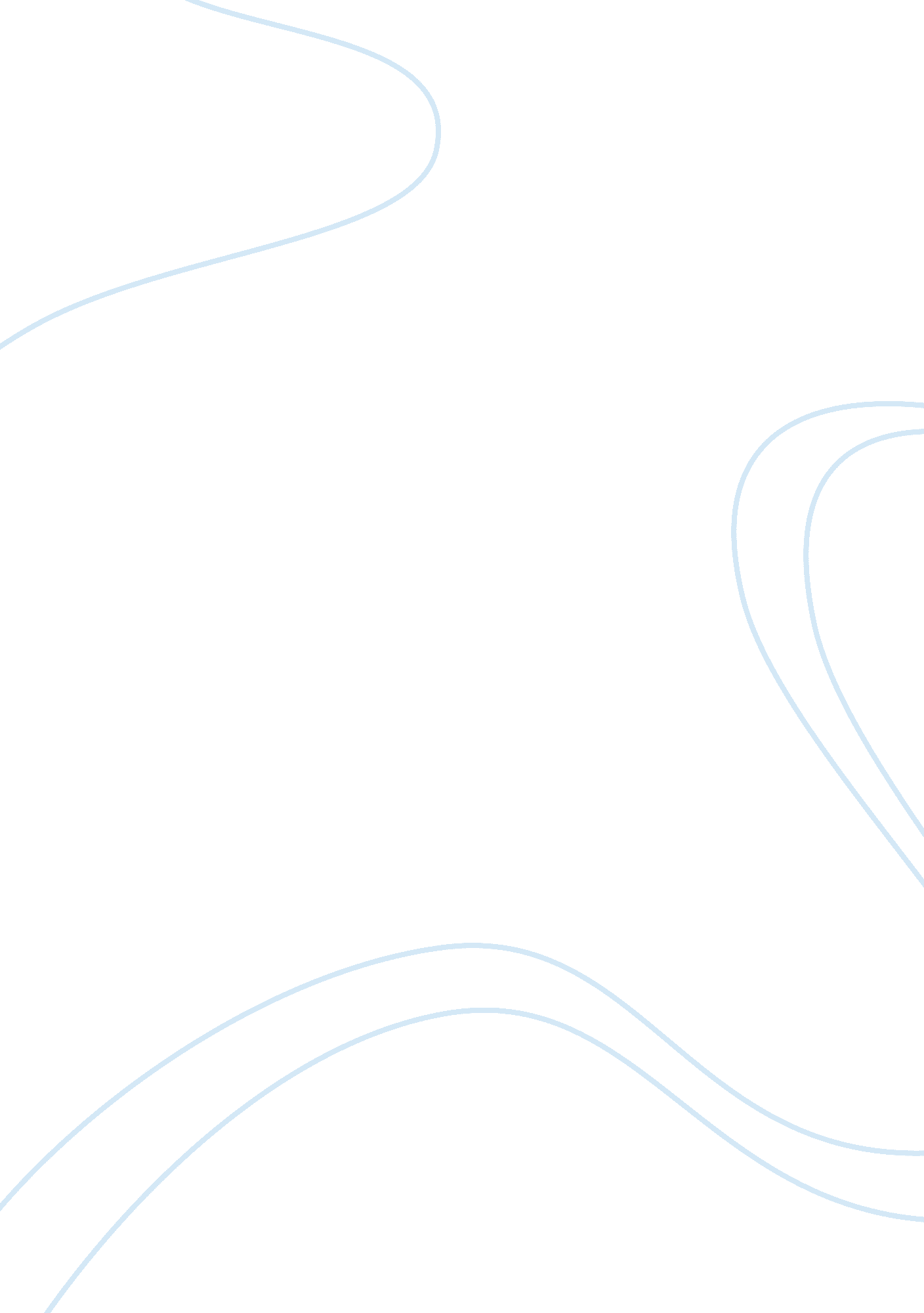 Attendance management systemBusiness, Management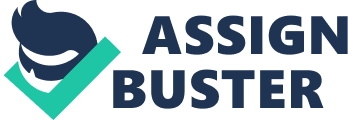 Attendance Management System is software developed for daily student attendance in schools, colleges and institutes. It facilitates to access the attendance information of a particular student in a particular class. This system will also help in evaluating attendance eligibility criteria of a student. By just a click on the mouse, the system will be able to produce the students' attendance report thus reducing the need for manual labour which is prone to human errors and time consuming. This application is built for automating the processing of attendance. It also enhances the speed of performing attendance task easily. The Student Attendance will be based on the department and section. According to the department wise and section wise the attendance will be marked for the students. It includes present, absent and leave column for each student so that they would mark the attendance like period wise. By just a click on the mouse, the system will be able to produce the students' attendance report thus reducing the need for manual labour which is prone to human errors and time consuming. The student and staff have unique user login id and password available. The student can only view the attendance record on weekly, monthly, and whole semester basis. The staff can view as well as modify the attendance record. Printing facility for attendance record is available for both students and staff. 